Załącznik nr 3 do Regulaminu Budżetu Obywatelskiego Miasta Jordanowa na rok 2024KARTA DO GŁOSOWANIAna zadania zgłoszone do Budżetu Obywatelskiego Miasta Jordanowa na rok 2024Aby prawidłowo oddać głos należy wybrać  jedno zadanie z poniższej listy poprzez odręcznie postawienie znaku "X" w odpowiednim polu w kolumnie „Wybór", wpisać czytelnie swoje imię i nazwisko, adres zamieszkania oraz numer PESEL, a także podpisać zawarte na karcie oświadczenie Zasady głosowania:głosujący wybiera 1 zadanie z poniższej listy, można tylko raz wziąć udział w głosowaniu na zadania wpisane na listę do głosowania budżetu obywatelskiego.Głos uznaje się za nieważny, jeśli zachodzi, co najmniej jedna z poniższych okoliczności:na karcie wybrano więcej niż 1 zadanie,mieszkaniec odda więcej niż jedną kartę w głosowaniu, imię i nazwisko lub numer PESEL wpisane na karcie są nieczytelne,numer PESEL jest niepoprawny (błędna cyfra kontrolna),oświadczenie zawarte na karcie do głosowania nie zostało podpisane,wskazany adres zamieszkania nie znajduje się na terytorium Gminy Miasta Jordanów,karta została wypełniona niezgodnie z powyższą instrukcją lub nie zawiera wszystkich danych, karta została powielona techniką cyfrową bądź zwielokrotnieniaNr PESEL osoby głosującej (czytelnie)PROSIMY ZAZNACZYĆ „X" w kolumnie „Wybór",INFORMACJA ADMINISTRATORA O PRZETWARZANIU DANYCH OSOBOWYCHInformujemy, że:1. Administratorem Pani/Pana danych osobowych jest Miasto Jordanów reprezentowane przez Burmistrza Miasta Jordanowa z siedzibą przy ul. Rynek 1, 34-240 Jordanów 2. Administrator – Miasto Jordanów wyznaczyło inspektora ochrony danych, z którym może się Pani / Pan skontaktować poprzez email inspektor@cbi24.pl, lub pisemnie na adres siedziby administratora. 3. Pani/Pana dane osobowe będą przechowywane przez okres niezbędny do wyłonienia projektów i realizacji budżetu obywatelskiego oraz wynikający z przepisów prawa, w szczególności ustawy z dnia 14 lipca 1983 r. o narodowym zasobie archiwalnym i archiwach oraz rozporządzenia Prezesa Rady Ministrów z dnia 18 stycznia 2011 r. w sprawie instrukcji kancelaryjnej, jednolitych rzeczowych wykazów akt oraz instrukcji w sprawie organizacji i zakresu działania archiwów zakładowych.4.Pani/Pana dane osobowe będą przetwarzane wyłącznie w celu wyłonienia projektów i realizacji budżetu obywatelskiego.5. Odbiorcą danych osobowych jest Referat Organizacyjno-Administracyjny i Gospodarki Przestrzennej – Urząd Miasta Jordanowa6.Posiada Pani/Pan prawo do żądania od administratora dostępu do swoich danych osobowych oraz otrzymania ich kopii, prawo do sprostowania (poprawiania) swoich danych osobowych, prawo wyrażenia sprzeciwu wobec przetwarzania Pani/Pana danych osobowych, prawo do ograniczenia przetwarzania danych osobowych, prawo do wniesienia skargi do organu nadzorczego, którym jest Prezes Urzędu Ochrony Danych Osobowych ( ul. Stawki 2, 00-193 Warszawa) w sytuacji, gdy uzna Pani/Pan, że przetwarzanie danych osobowych narusza przepisy ogólnego rozporządzenia o ochronie danych osobowych (RODO), prawo do cofnięcia zgody na przetwarzanie danych osobowych, z którego skorzystanie nie ma wpływu na przetwarzanie danych osobowych, które miało miejsce do momentu wycofania zgody7. Podanie danych osobowych ma charakter dobrowolny.8. Konsekwencją niepodania danych osobowych i/lub brak wyrażenia zgody na ich przetwarzanie jest uznanie głosu za nieważny.9. Administrator nie przewiduje profilowania na podstawie danych osobowych.10. Podstawę prawną przetwarzania danych stanowi Pani/Pana zgoda oraz art. 6 ust. 1 lit. a), c) i e) w związku z art. 13 rozporządzenia Parlamentu Europejskiego i Rady (UE) 2016/679 z dnia 27 kwietnia 2016 r. w sprawie ochrony osób fizycznych w związku z przetwarzaniem danych osobowych i w sprawie swobodnego przepływu takich danych oraz uchylenia dyrektywy 95/46/WE (ogólne rozporządzenie o ochronie danych) (Dz. Urz. UE L 119 z 04.05.2016, str. 1). OŚWIADCZENIE1) Oświadczam, że jestem mieszkańcem/mieszkanką miasta Jordanowa2) Oświadczam, iż jednokrotnie oddałem/am głos w trakcie niniejszego głosowania.3) Wyrażam zgodę na przetwarzanie moich danych osobowych zgodnie z  ustawą o ochronie danych osobowych z dnia 10 maja 2018 r. (t.j. Dz. U z 2019 r. poz. 1781 z późn. zm.) oraz Rozporządzeniem Parlamentu Europejskiego i Rady (UE) 2016/679 z dnia 27 kwietnia 2016 r. w sprawie ochrony osób fizycznych w związku z przetwarzaniem danych osobowych i w sprawie swobodnego przepływu takich danych oraz uchylenia dyrektywy 95/46/WE (ogólne rozporządzenie o ochronie danych), publ. Dz. Urz. UE L Nr 119, s. 1 w celu udziału w głosowaniu. data  ……………….                                                                                     ………………………………………………..                                                                                                  (podpis głosującego)*w przypadku głosowania osób małoletnich wymagana jest zgoda opiekuna prawnego na udział osoby małoletniej w głosowaniu na zadania zgłoszone do Budżetu Obywatelskiego Miasta Jordanowa na rok 2024…………………………………………….     (podpis opiekuna prawnego)Dziękujemy za udział    Imię i nazwisko osoby głosującej* (czytelnie)Adres zamieszkania (czytelnie)NrIdentyfikatorZadanieWybór1.AGP.062.1.1.2023„Zielony Zakątek ” miejsce spotkań, rekreacji i wypoczynku  (szacunkowy koszt 60 000,00 zł)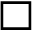 2.AGP.062.1.2.2023Mistrz Fair Play (szacunkowy koszt 60 000,00 zł)